Publicado en México el 08/03/2021 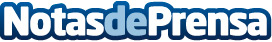 Mexicana diseña Premiado Software "Antipandemia"La Empresaria Mexicana Sol D'antin diseña software de negocios "antipandemia" en el que se estimula la productividad de los colaboradores en la crisis económica actual, dándoles la posibilidad de monitorear diariamente su productividad, calidad, servicio e innovación y logrando hasta un 30% de incremento en eficiencia de personal de marcas internacionales AAA. El software además entrena a cada colaborador para ser empresario de su propio puesto, iniciando así el movimiento #Yosoyempresari@desdehoy!Datos de contacto:Sol D'antin https://www.bebaldrige.com/ | https://www.alexdantin.com/525591704956Nota de prensa publicada en: https://www.notasdeprensa.es/mexicana-disena-premiado-software-antipandemia_1 Categorias: Internacional Nacional Emprendedores Software Recursos humanos Premios http://www.notasdeprensa.es